Зарегистрировано в Минюсте РТ 1 ноября 2022 г. N 9621МИНИСТЕРСТВО ЗЕМЕЛЬНЫХ И ИМУЩЕСТВЕННЫХ ОТНОШЕНИЙРЕСПУБЛИКИ ТАТАРСТАНПРИКАЗот 30 сентября 2022 г. N 583-прОБ УТВЕРЖДЕНИИ АДМИНИСТРАТИВНОГО РЕГЛАМЕНТА ПРЕДОСТАВЛЕНИЯГОСУДАРСТВЕННОЙ УСЛУГИ ПО ПЕРЕДАЧЕ РЕЛИГИОЗНЫМ ОРГАНИЗАЦИЯМВ СОБСТВЕННОСТЬ ИЛИ БЕЗВОЗМЕЗДНОЕ ПОЛЬЗОВАНИЕ ИМУЩЕСТВАРЕЛИГИОЗНОГО НАЗНАЧЕНИЯ, НАХОДЯЩЕГОСЯ В СОБСТВЕННОСТИРЕСПУБЛИКИ ТАТАРСТАН1. Утвердить прилагаемый Административный регламент предоставления государственной услуги по передаче религиозным организациям в собственность или безвозмездное пользование имущества религиозного назначения, находящегося в собственности Республики Татарстан.2. Заместителям министра, начальникам управлений организовать ознакомление сотрудников с административным регламентом, утвержденным настоящим приказом, и обеспечить его безусловное выполнение.3. Признать утратившими силу приказы Министерства земельных и имущественных отношений Республики Татарстан:от 18.12.2019 N 662-пр "Об утверждении Административного регламента предоставления государственной услуги по передаче религиозным организациям в собственность или безвозмездное пользование имущества религиозного назначения, находящегося в собственности Республики Татарстан";от 30.10.2020 N 672-пр "О внесении изменений в Административный регламент предоставления государственной услуги по передаче религиозным организациям в собственность или безвозмездное пользование имущества религиозного назначения, находящегося в собственности Республики Татарстан, утвержденный приказом Министерства земельных и имущественных отношений Республики Татарстан от 18.12.2019 N 662-пр";от 24.12.2021 N 738-пр "О внесении изменений в Административный регламент предоставления государственной услуги по передаче религиозным организациям в собственность или безвозмездное пользование имущества религиозного назначения, находящегося в собственности Республики Татарстан, утвержденный приказом Министерства земельных и имущественных отношений Республики Татарстан от 18.12.2019 N 662-пр".4. Контроль за исполнением настоящего приказа возложить на первого заместителя министра А.И.Галиева.МинистрФ.А.АГЛИУЛЛИНУтвержденприказомМинистерства земельных иимущественных отношенийРеспублики Татарстанот 30 сентября 2022 г. N 583-прАДМИНИСТРАТИВНЫЙ РЕГЛАМЕНТПРЕДОСТАВЛЕНИЯ ГОСУДАРСТВЕННОЙ УСЛУГИ ПО ПЕРЕДАЧЕРЕЛИГИОЗНЫМ ОРГАНИЗАЦИЯМ В СОБСТВЕННОСТЬ ИЛИ БЕЗВОЗМЕЗДНОЕПОЛЬЗОВАНИЕ ИМУЩЕСТВА РЕЛИГИОЗНОГО НАЗНАЧЕНИЯ, НАХОДЯЩЕГОСЯВ СОБСТВЕННОСТИ РЕСПУБЛИКИ ТАТАРСТАН1. Общие положения1.1. Настоящий Административный регламент предоставления государственной услуги по передаче религиозным организациям в собственность или безвозмездное пользование имущества религиозного назначения, находящегося в собственности Республики Татарстан (далее - Регламент), устанавливает стандарт и порядок предоставления государственной услуги по передаче религиозным организациям в собственность или безвозмездное пользование имущества религиозного назначения, находящегося в собственности Республики Татарстан (далее - государственная услуга).1.2. Заявителями являются религиозные организации - юридические лица (далее - заявитель).От имени заявителей вправе выступать законные представители, уполномоченные на основании доверенности, оформленной в установленном порядке.1.3. При предоставлении государственной услуги профилирование (предоставление заявителю государственной услуги в соответствии с вариантом предоставления государственной услуги, соответствующим признакам заявителя, определенным в результате анкетирования, проводимого органом, предоставляющим услугу) не проводится.1.4. К имуществу религиозного назначения в рамках настоящего Регламента относится недвижимое имущество (помещения, здания, строения, сооружения, включая объекты культурного наследия (памятники истории и культуры) народов Российской Федерации, монастырские, храмовые и (или) иные культовые комплексы), построенное для осуществления и (или) обеспечения, в том числе материального и иного, таких видов деятельности религиозных организаций, как совершение богослужений, других религиозных обрядов и церемоний, проведение молитвенных и религиозных собраний, обучение религии, профессиональное религиозное образование, монастырская деятельность, благотворительная деятельность, социальное обслуживание, религиозное почитание (паломничество), в том числе здания для временного проживания паломников, а также движимое имущество религиозного назначения (предметы внутреннего убранства культовых зданий и сооружений, предметы, предназначенные для богослужений и иных религиозных целей).Действие настоящего Регламента также распространяется на имущество, находящееся в собственности Республики Татарстан, не имеющее религиозного назначения, и предназначенное для обслуживания имущества религиозного назначения и (или) образующее с ним монастырский, храмовый или иной культовый комплекс.1.5. Настоящий Регламент не распространяется на случаи:если имущество религиозного назначения относится к музейным предметам и музейным коллекциям, включенным в состав Музейного фонда Российской Федерации, либо документам Архивного фонда Российской Федерации или документам, относящимся к национальному библиотечному фонду;когда передача имущества религиозного назначения, находящегося в собственности Республики Татарстан, закрепленного на праве хозяйственного ведения или оперативного управления за государственным унитарным предприятием Республики Татарстан либо государственным учреждением Республики Татарстан, невозможна без предоставления указанным предприятиям или учреждениям обеспечивающих их деятельность служебных и производственных помещений вследствие отсутствия иного принадлежащего указанным предприятиям либо учреждениям недвижимого имущества или его недостаточности для осуществления уставных видов деятельности, а также случаи предварительного предоставления организации культуры равноценных здания, помещения, обеспечивающих уставные виды деятельности указанной организации культуры, взамен здания, помещения, занимаемых организацией культуры и передаваемых религиозной организации. Такая передача осуществляется в соответствии с формируемым по решению Кабинета Министров Республики Татарстан планом передачи религиозным организациям имущества религиозного назначения;передачи имущества религиозного назначения при возникновении разногласий при рассмотрении заявлений религиозных организаций о передаче религиозным организациям в собственность или безвозмездное пользование имущества религиозного назначения, находящегося в собственности Республики Татарстан;передачи имущества религиозного назначения, включенного в план передачи религиозным организациям имущества религиозного назначения;передачи земельных участков, на которых расположено имущество религиозного назначения.2. Стандарт предоставления государственной услуги2.1. Наименование государственной услугиПередача религиозным организациям в собственность или безвозмездное пользование имущества религиозного назначения, находящегося в собственности Республики Татарстан.2.2. Наименование органа, предоставляющего государственную услугуМинистерство земельных и имущественных отношений Республики Татарстан (далее - Министерство).В предоставлении государственной услуги принимают участие многофункциональные центры предоставления государственных и муниципальных услуг (далее - МФЦ) при наличии соответствующего соглашения о взаимодействии.Предоставление государственной услуги осуществляется в любом МФЦ по выбору заявителя независимо от его места нахождения, по экстерриториальному принципу.Решения об отказе в приеме запроса и документов и (или) информации, необходимых для предоставления государственной услуги, принимаются МФЦ в соответствии с требованиями пункта 2.7 настоящего Регламента.2.3. Результат предоставления государственной услуги2.3.1. Результатом предоставления государственной услуги является:решение о передаче религиозной организации в собственность или безвозмездное пользование имущества религиозного назначения, находящегося в собственности Республики Татарстан;решение об отказе в предоставлении государственной услуги (решение об отказе в передаче религиозной организации в собственность или безвозмездное пользование имущества религиозного назначения, находящегося в собственности Республики Татарстан).Результатом предоставления государственной услуги не является реестровая запись.Результат государственной услуги не фиксируется в какой-либо государственной информационной системе Республики Татарстан.2.3.2. Результат предоставления государственной услуги направляется заявителю в форме электронного документа, подписанного усиленной квалифицированной электронной подписью первого заместителя министра в соответствии с Федеральным законом от 6 апреля 2011 года N 63-ФЗ "Об электронной подписи" (далее - Федеральный закон N 63-ФЗ), в личный кабинет заявителя (далее - личный кабинет) на Портале государственных и муниципальных услуг Республики Татарстан (https://uslugi.tatarstan.ru/) (далее - Республиканский портал).2.3.3. По выбору заявителя результат предоставления государственной услуги может быть получен в МФЦ в форме экземпляра электронного документа, направленного Министерством, распечатанного на бумажном носителе, заверенного печатью МФЦ и подписью работника МФЦ.2.3.4. Заявитель вправе получить результат предоставления государственной услуги в форме электронного документа или экземпляра электронного документа на бумажном носителе.2.3.5. В качестве результата предоставления государственной услуги заявитель вправе получить в Министерстве лично решение о передаче религиозной организации в собственность или безвозмездное пользование имущества религиозного назначения, находящегося в собственности Республики Татарстан либо решение об отказе в предоставлении государственной услуги.2.4. Срок предоставления государственной услуги2.4.1. Государственная услуга в случае, если заявление и документы, необходимые для предоставления государственной услуги, поданы заявителем посредством почтового отправления или лично, предоставляется в 17-дневный срок, исчисляемый в рабочих днях, со дня регистрации заявления и документов в Министерстве.2.4.2. Государственная услуга в случае, если заявление и документы, необходимые для предоставления государственной услуги, поданы заявителем через личный кабинет на Республиканском портале, предоставляется в Министерстве в 17-дневный срок, исчисляемый в рабочих днях, со дня присвоения заявлению номера в соответствии с номенклатурой дел и статуса "Проверка документов", отражаемой в личном кабинете Республиканского портала.2.4.3. Государственная услуга в случае, если заявление и документы, необходимые для предоставления государственной услуги, поданы заявителем посредством МФЦ, предоставляется в 17-дневный срок, исчисляемый в рабочих днях, со дня регистрации заявления и документов в Министерстве, а также с учетом срока, предусмотренного Регламентом МФЦ.2.5. Правовые основания для предоставления государственной услугиНа Республиканском портале размещается:перечень нормативных правовых актов, регулирующих предоставление государственной услуги;сведения об органах (учреждениях) и должностных лицах, ответственных за осуществление контроля за предоставлением государственной услуги;информация о порядке досудебного (внесудебного) обжалования решений и действий (бездействия) Министерства, должностного лица Министерства, предоставляющих государственную услугу.2.6. Исчерпывающий перечень документов, необходимых для предоставления государственной услуги2.6.1. Для получения государственной услуги заявитель независимо от категории и основания обращения представляет заявление:- в форме документа на бумажном носителе при обращении в МФЦ или непосредственно в Министерство (приложение 1 к настоящему Регламенту);- в электронной форме (заполняется посредством внесения соответствующих сведений в электронную форму заявления), подписанное в соответствии с требованиями пункта 2.6.5 Регламента, при обращении посредством Республиканского портала.2.6.2. Заявитель при обращении в Министерство совместно с заявлением, согласованным с вышестоящим руководящим органом (центром) религиозной организации, представляет следующие документы:1. Копия устава религиозной организации.2. Документ, подтверждающий согласие вышестоящего руководящего органа (центра) на передачу имущества религиозного назначения религиозной организации, подавшей заявление о передаче такого имущества.3. Копия устава руководящего органа (центра) религиозной организации.4. Квитанция об отправке либо копия расписки в получении копии заявления в адрес государственного унитарного предприятия, либо государственного учреждения, либо третьего лица, если на дату подачи заявления соответствующее имущество принадлежит государственному унитарному предприятию, либо государственному учреждению на праве хозяйственного ведения, оперативного управления, либо третьим лицам на ином праве.5. Копия решения органа, уполномоченного на принятие решений о передаче религиозным организациям государственного имущества или муниципального имущества религиозного назначения, о передаче имущества в безвозмездное пользование (при наличии у заявителя).При передаче Заявителю в собственность имущества, находящегося на праве безвозмездного пользования у этой организации либо у религиозной организации, входящей в ее структуру, Заявителем к заявлению прилагаются документы, указанные в подпунктах 1 - 3, 5 пункта 2.6.2 настоящего Регламента.2.6.3. Заявление и прилагаемые документы могут быть представлены (направлены) заявителем одним из следующих способов:1) лично (лицом, действующим от имени заявителя, на основании доверенности) или посредством почтовой связи на бумажных носителях. Заявление и прилагаемые документы, при направлении посредством почтовой связи, заверяются в установленном порядке;2) через МФЦ на бумажных носителях и в виде электронных документов, подписанных (заверенных) в соответствии с требованиями Федерального закона N 63-ФЗ;3) посредством Республиканского портала в электронной форме.2.6.4. При оформлении заявления по доверенности уполномоченным лицом представляется паспорт (иной документ, удостоверяющий личность), нотариально удостоверенная доверенность либо доверенность, приравненная в соответствии с законодательством к нотариально заверенной.Прилагаемые к заявлению копии документов могут быть заверены нотариально. При отсутствии нотариально заверенных копий принятию в равной мере подлежат:копии документов, верность которых засвидетельствована подписью руководителя или уполномоченного на то должностного лица и печатью организации (при наличии);незаверенные копии при условии предъявления оригинала документа. При этом копия документа сверяется с оригиналом лицом, принимающим документы.2.6.5. Юридические лица, зарегистрированные на территории Российской Федерации, и представители юридических лиц при направлении заявления и необходимых документов посредством Республиканского портала подписывают заявление усиленной квалифицированной электронной подписью.Доверенность - электронный документ (электронный образ документа) заверяется усиленной квалифицированной подписью лиц, уполномоченных на создание и подписание таких документов, в том числе нотариусами.Электронные документы (электронные образы документов), прилагаемые к заявлению, в том числе доверенности, направляются в виде файлов в форматах pdf, jpg, jpeg, png, tif, doc, docx, rtf размером не более 50 Мбайт.Качество предоставляемых электронных документов (электронных образов документов) должно позволять в полном объеме прочитать текст документа и распознать реквизиты документа.2.6.6. Документы, которые подлежат представлению в рамках межведомственного информационного взаимодействия:Получаются в рамках межведомственного взаимодействия:1. Выписка из Единого государственного реестра юридических лиц (далее - ЕГРЮЛ) о юридическом лице - религиозной организации, являющейся заявителем (из Управления Федеральной налоговой службы по Республике Татарстан) (далее - УФНС по РТ);2. Выписка из ЕГРЮЛ о юридическом лице, являющемся вышестоящим руководящим органом (центром) религиозной организации (из УФНС по РТ);3. Справка органа исполнительной власти субъекта Российской Федерации, уполномоченного в области охраны объектов культурного наследия (далее - орган охраны памятников), об отнесении имущества к объектам культурного наследия (памятникам истории и культуры) народов Российской Федерации (для недвижимого имущества), а также справка о принадлежности имущества к музейному, архивному или библиотечному фонду (из Комитета Республики Татарстан по охране объектов культурного наследия (далее - Комитет РТ);4. Архивная справка, содержащая в том числе сведения об истории строительства и конфессиональной принадлежности имущества (для имущества религиозного назначения) (из Государственного комитета Республики Татарстан по архивному делу (далее - Госархив РТ);5. Выписка из Единого государственного реестра недвижимости (далее - ЕГРН) об имуществе, которое планируется к передаче, либо уведомление об отсутствии в Едином государственном реестре недвижимости запрашиваемых сведений (из Управления Федеральной службы государственной регистрации, кадастра и картографии по Республике Татарстан) (далее - Росреестр по РТ);6. Копия решения органа, уполномоченного на принятие решений о передаче религиозным организациям государственного имущества или муниципального имущества религиозного назначения, о передаче имущества в безвозмездное пользование (запрашивается у уполномоченного федерального органа или уполномоченного органа местного самоуправления в случае, если решение о передаче имущества в безвозмездное пользование принималось ими до его передачи из федеральной собственности или муниципальной собственности в собственность Республики Татарстан и отсутствия копии такого решения в Министерстве).2.6.7. Заявитель вправе предоставить документы (сведения), указанные в пунктах 2.6.6 настоящего Регламента, в форме электронных документов, заверенных усиленной квалифицированной подписью лиц, уполномоченных на создание и подписание таких документов, при подаче заявления посредством Республиканского портала либо на бумажном носителе в МФЦ.2.7. Исчерпывающий перечень оснований для отказа в приеме документов, необходимых для предоставления государственной услугиОснованием для отказа в приеме документов являются:1) непредставление документов, которые в соответствии с пунктом 2.6.2 настоящего Регламента должны предоставляться заявителем самостоятельно, либо представление документов, содержащих противоречивые сведения;2) наличие в заявлении и прилагаемых к нему документах подчисток, приписок и исправлений, не заверенных в установленном порядке;3) вопрос о передаче запрашиваемого имущества религиозного назначения не входит в компетенцию Министерства;4) некорректное заполнение обязательных полей в форме заявления, в том числе в интерактивной форме заявления на Республиканском портале (недостоверное, неполное, либо неправильное заполнение);5) несоблюдение установленных статьей 11 Федерального закона N 63-ФЗ условий признания действительности, усиленной квалифицированной электронной подписи.2.8. Исчерпывающий перечень оснований для приостановления предоставления государственной услуги или отказа в предоставлении государственной услуги2.8.1. Оснований для приостановления предоставления государственной услуги законодательством не предусмотрено.2.8.2. Основанием для отказа в предоставлении государственной услуги (для отказа в передаче религиозной организации в собственность или безвозмездное пользование имущества религиозного назначения) служит наличие хотя бы одного из следующих обстоятельств:конфессиональная принадлежность имущества не соответствует конфессиональной принадлежности религиозной организации;данное имущество не является имуществом религиозного назначения в соответствии со статьей 2 Федерального закона от 30 ноября 2010 года N 327-ФЗ "О передаче религиозным организациям имущества религиозного назначения, находящегося в государственной или муниципальной собственности" (далее - Закон N 327-ФЗ) и (или) не соответствует критериям, установленным частью 3 статьи 5 и (или) частью 1 статьи 12 Закона N 327-ФЗ;заявленная религиозной организацией цель использования данного имущества не соответствует целям деятельности, предусмотренным уставом религиозной организации или федеральным законом;заявление о передаче данного имущества подано иностранной религиозной организацией или ее представительством;решение суда, вступившее в законную силу, предусматривает иной порядок распоряжения данным имуществом;данное имущество находится в безвозмездном пользовании другой религиозной организации;данное имущество не подлежит отчуждению из собственности Республики Татарстан в соответствии с федеральным законом;данное имущество является помещением в здании, строении, сооружении, не относящихся к имуществу религиозного назначения в соответствии с федеральным законом.2.8.3. Решение об отказе в предоставлении государственной услуги с указанием причин отказа на бумажном носителе подписывается первым заместителем министра и направляется заявителю и (или) в МФЦ в день принятия решения об отказе в предоставлении государственной услуги.При обращении заявителя за результатом государственной услуги через Республиканский портал заявителю в личный кабинет автоматически направляется электронный образ документа, являющегося результатом предоставления государственной услуги, подписанный усиленной квалифицированной электронной подписью первого заместителя министра.2.9. Размер платы, взимаемой с заявителя при предоставлении государственной услуги, и способы ее взиманияОплата государственной пошлины за предоставление государственной услуги и уплата иных платежей, взимаемых в соответствии с законодательством Российской Федерации, с использованием Республиканского портала, официального сайта не осуществляется. Государственная услуга предоставляется на безвозмездной основе.2.10. Максимальный срок ожидания в очереди при подаче заявителем запроса о предоставлении государственной услуги и при получении результата предоставления государственной услугиМаксимальное время ожидания при подаче заявления на получение государственной услуги - не более 15 минут.При получении результата предоставления государственной услуги максимальный срок ожидания в очереди не должен превышать 15 минут.Очередность для отдельных категорий заявителей не установлена.2.11. Срок регистрации запроса заявителя о предоставлении государственной услуги2.11.1. В день поступления заявления и документов.Заявление, поступившее в электронной форме, в выходной (праздничный) день регистрируется на следующий за выходным (праздничным) рабочий день.Заявление, представленное заявителем либо его представителем через МФЦ, регистрируется в установленном порядке Министерством в день поступления от МФЦ.2.11.2. При личном обращении в МФЦ в день подачи заявления заявителю выдается расписка из АИС МФЦ с регистрационным номером, подтверждающим, что заявление отправлено, и датой подачи электронного заявления.2.11.3. При направлении заявления посредством Республиканского портала заявитель в день подачи заявления получает в личном кабинете Республиканского портала и по электронной почте уведомление, подтверждающее, что заявление отправлено, в котором указываются регистрационный номер и дата подачи заявления.2.11.4. Министерство обеспечивает прием документов, необходимых для предоставления государственной услуги, и регистрацию запроса без необходимости повторного представления заявителем таких документов на бумажном носителе.2.12. Требования к помещениям, в которых предоставляется государственная услуга2.12.1. Предоставление государственной услуги осуществляется в здании и помещениях Министерства, оборудованных противопожарной системой и системой пожаротушения.Места приема заявителей оборудуются необходимой мебелью для оформления документов, информационными стендами.Обеспечивается беспрепятственный доступ инвалидов к месту предоставления государственной услуги (удобный вход-выход в помещения и перемещение в их пределах).Визуальная, текстовая и мультимедийная информация о порядке предоставления государственной услуги размещается в удобных для заявителей местах, в том числе с учетом ограниченных возможностей инвалидов.2.12.2. Осуществляются меры по обеспечению инвалидам, в том числе использующим кресла-коляски и собак-проводников, условий доступности здания, помещений и услуг, включая:условия для беспрепятственного доступа к зданию и помещениям, а также предоставляемым в них услугам;возможность самостоятельного передвижения по территории Министерства, входа и выхода в здание и помещения Министерства, посадки в транспортное средство и высадки из него, в том числе с использованием кресла-коляски;сопровождение инвалидов, имеющих стойкие расстройства функции зрения и самостоятельного передвижения, и оказание им помощи в здании и помещениях;надлежащее размещение оборудования и носителей информации, необходимых для обеспечения беспрепятственного доступа инвалидов к зданию, помещениям и к услугам с учетом ограничений их жизнедеятельности;дублирование необходимой для инвалидов звуковой и зрительной информации, а также надписей, знаков и иной текстовой и графической информации знаками, выполненными рельефно-точечным шрифтом Брайля, допуск сурдопереводчика и тифлосурдопереводчика;допуск в здание и помещения собаки-проводника при наличии документа, подтверждающего ее специальное обучение и выдаваемого по форме и в порядке, утвержденных приказом Министерства труда и социальной защиты Российской Федерации от 22 июня 2015 г. N 386н "Об утверждении формы документа, подтверждающего специальное обучение собаки-проводника, и порядка его выдачи";оказание сотрудниками Министерства, предоставляющими услуги, помощи инвалидам в преодолении барьеров, мешающих получению ими услуг наравне с другими лицами.2.12.3. Требования в части обеспечения доступности для инвалидов объектов, в которых осуществляется предоставление государственной услуги, и средств, используемых при предоставлении государственной услуги, применяются к объектам и средствам, введенным в эксплуатацию или прошедшим модернизацию, реконструкцию после 1 июля 2016 года.2.13. Показатели доступности и качества государственной услуги2.13.1. Показателями доступности предоставления государственной услуги являются:1) расположенность помещения, в котором ведется прием, выдача документов в зоне доступности общественного транспорта;2) наличие необходимого количества специалистов, а также помещений, в которых осуществляется прием документов от заявителей;3) наличие исчерпывающей информации о способах, порядке и сроках предоставления государственной услуги на информационных стендах, официальном сайте Министерства, Республиканском портале;4) возможность подачи заявления в электронном виде;5) обеспечение здания и помещений Министерства средствами и оборудованием, создающими беспрепятственный доступ инвалидов к месту предоставления государственной услуги, а также исполнение иных условий, обеспечивающих предоставление государственной услуги для инвалидов;6) оказание помощи инвалидам сотрудниками Министерства в преодолении иных барьеров, не связанных с обеспечением доступности помещений для инвалидов, мешающих получению ими услуг наравне с другими лицами.2.13.2. Показателями качества предоставления государственной услуги являются:1) соблюдение сроков приема и рассмотрения документов;2) соблюдение срока получения результата государственной услуги;3) отсутствие обоснованных жалоб на нарушения Регламента, совершенные специалистами Министерства;4) доступность для инвалидов здания Министерства, помещений предоставления государственной услуги, и достижение показателей доступности предоставления государственной услуги;5) количество взаимодействий заявителя с должностными лицами Министерства (без учета консультаций):один раз при представлении заявления со всеми необходимыми документами;один раз в случае получения результата предоставления государственной услуги в форме экземпляра электронного документа на бумажном носителе.Продолжительность одного взаимодействия заявителя с должностными лицами при предоставлении государственной услуги не превышает 15 минут.Заявитель вправе оценить качество предоставления государственной услуги с помощью устройств подвижной радиотелефонной связи, с использованием Республиканского портала, терминальных устройств.2.13.3. Информация о ходе предоставления государственной услуги может быть получена заявителем в личном кабинете на Республиканском портале, в Министерстве, в МФЦ.2.13.4. Заявитель вправе получить государственную услугу в составе комплексного запроса.2.14. Иные требования к предоставлению государственной услуги, в том числе:учитывающие особенности предоставления государственной услуги в многофункциональных центрах и особенности предоставления государственной услуги в электронной форме;о предоставлении сведений о государственной услуге на государственных языках Республики Татарстан.2.14.1. Предоставление необходимых и обязательных услуг не требуется.2.14.2. Консультация может быть предоставлена при обращении Заявителя в отдел использования государственного имущества Управления имущества Министерства (далее - Отдел) лично, по телефону и (или) электронной почте, почте.2.14.3. Предоставление государственной услуги осуществляется в любом МФЦ по выбору заявителя независимо от места его жительства или места фактического проживания (пребывания), места нахождения по экстерриториальному принципу.2.14.4. При предоставлении государственной услуги в электронной форме заявитель вправе:а) получить информацию о порядке и сроках предоставления государственной услуги, размещенную на Республиканском портале;б) подать заявление о предоставлении государственной услуги, иные документы, необходимые для предоставления государственной услуги, в том числе документы и информацию, электронные образы которых ранее были заверены в соответствии с пунктом 7.2 части 1 статьи 16 Федерального закона от 27 июля 2010 года N 210-ФЗ "Об организации предоставления государственных и муниципальных услуг" (далее - Федеральный закон N 210-ФЗ), с использованием Республиканского портала;в) получить сведения о ходе выполнения заявлений о предоставлении государственной услуги, поданных в электронной форме;г) осуществить оценку качества предоставления государственной услуги;д) получить результат предоставления государственной услуги в форме электронного документа;е) подать жалобу на решение и действие (бездействие) Министерства, а также его должностных лиц, государственных служащих посредством Республиканского портала, портала федеральной государственной информационной системы, обеспечивающей процесс досудебного (внесудебного) обжалования решений и действий (бездействия), совершенных при предоставлении государственных услуг органами, предоставляющими государственные услуги, их должностными лицами, государственными служащими.Формирование заявления осуществляется посредством заполнения электронной формы заявления на Республиканском портале без необходимости дополнительной подачи заявления в какой-либо иной форме.2.14.5. При формировании заявления обеспечиваются:1) возможность копирования и сохранения заявления и иных документов, необходимых для предоставления услуги;2) возможность заполнения несколькими заявителями одной электронной формы заявления при обращении за услугами, предполагающими направление совместного заявления несколькими заявителями;3) возможность печати на бумажном носителе копии электронной формы заявления;4) сохранение ранее введенных в электронную форму заявления значений в любой момент по желанию пользователя, в том числе при возникновении ошибок ввода и возврате для повторного ввода значений в электронную форму заявления;5) заполнение полей электронной формы заявления до начала ввода сведений заявителем с использованием сведений, размещенных в Единой системе идентификации и аутентификации в инфраструктуре, обеспечивающей информационно-технологическое взаимодействие информационных систем, используемых для предоставления государственных и муниципальных услуг в электронной форме (далее - ЕСИА), и сведений, опубликованных на Республиканском портале, в части, касающейся сведений, отсутствующих в единой системе идентификации и аутентификации;6) возможность вернуться на любой из этапов заполнения электронной формы заявления без потери ранее введенной информации;7) возможность доступа заявителя к ранее поданным им заявлениям в течение не менее одного года, а также частично сформированным заявлениям - в течение не менее 3 месяцев.2.14.6. Запись заявителей на прием в Министерство, МФЦ (далее - запись) осуществляется посредством Республиканского портала, телефона Министерства, контакт-центра МФЦ соответственно.Заявителю предоставляется возможность записи на любые свободные для приема дату и время в пределах установленного в многофункциональном центре графика приема.Для осуществления предварительной записи посредством Республиканского портала заявителю необходимо указать запрашиваемые системой данные, в том числе:фамилию, имя, отчество (при наличии);номер телефона;адрес электронной почты (по желанию);желаемую дату и время приема.В случае несоответствия сведений, которые сообщил заявитель при предварительной записи, документам, представленным заявителем при личном приеме, предварительная запись аннулируется.При осуществлении предварительной записи заявителю обеспечивается возможность распечатать талон-подтверждение. В случае, если заявитель сообщит адрес электронной почты, на указанный адрес также направляется информация о подтверждении предварительной записи с указанием даты, времени и места приема.При осуществлении предварительной записи заявитель в обязательном порядке информируется о том, что предварительная запись аннулируется в случае его неявки по истечении 15 минут с назначенного времени приема.Заявитель в любое время вправе отказаться от предварительной записи.Запрещается требовать от заявителя совершения иных действий, кроме прохождения идентификации и аутентификации в соответствии с нормативными правовыми актами Российской Федерации, указания цели приема, а также предоставления сведений, необходимых для расчета длительности временного интервала, который необходимо забронировать для приема.2.14.7. Информация о порядке предоставления государственной услуги размещается на государственных языках Республики Татарстан.По письменному обращению сотрудник Министерства, ответственный за предоставление государственной услуги, подробно в письменной форме разъясняет заявителю порядок предоставления государственной услуги и в течение срока, установленного законодательством, направляет ответ заявителю. Ответы даются на языке обращения. В случае невозможности дать ответ на языке обращения используются государственные языки Республики Татарстан.2.14.8. При предоставлении государственной услуги используется федеральная государственная информационная система "Единая система межведомственного электронного взаимодействия".3. Состав, последовательность и сроки выполненияадминистративных процедур3.1. Перечень вариантов предоставления государственной услуги, включающий в том числе варианты предоставления государственной услуги, необходимый для исправления допущенных опечаток и ошибок в выданных в результате предоставления государственной услуги документах и созданных реестровых записяхГосударственная услуга, а также исправление допущенных опечаток и ошибок в выданных в результате предоставления государственной услуги документах и созданных реестровых записях осуществляются в едином варианте и не имеют отдельных сценариев предоставления государственной услуги, различающихся сроками предоставления, категориями заявителей, величиной и порядком оплаты, перечнем документов, необходимых для предоставления государственной услуги; документами и юридически значимыми действиями, возникающими в результате предоставления государственной услуги.3.2. Перечень вариантов для выдачи дубликата документа, выданного по результатам предоставления государственной услуги, в том числе исчерпывающий перечень оснований для отказа в выдаче такого дубликатаВыдача дубликата документа, по результатам предоставления государственной услуги, осуществляется в едином варианте и не имеет отдельных сценариев предоставления, различающихся сроками предоставления, категориями заявителей, величиной и порядком оплаты, перечнем документов, необходимых для выдачи дубликата; документами и юридически значимыми действиями, возникающими в результате выдачи дубликата.Оснований для отказа в выдаче дубликата документа, выданного заявителю по результатам представления государственной услуги, не имеется.3.3. Описание административной процедуры профилирования заявителяПроцедура профилирования заявителя не осуществляется.3.4. Описание последовательности действий при предоставлении государственной услуги3.4.1. Предоставление государственной услуги включает в себя следующие процедуры:1) консультирование заявителя, оказание помощи заявителю, в том числе в части оформления документов, необходимых для предоставления государственной услуги;2) принятие и рассмотрение пакета документов, представленных заявителем;3) межведомственное информационное взаимодействие;4) приостановление предоставления государственной услуги;5) принятие решения о предоставлении (об отказе в предоставлении) государственной услуги;6) предоставление результата государственной услуги;7) исправление допущенных опечаток и ошибок в выданных в результате предоставления государственной услуги документах.3.5. Консультирование заявителя, оказание помощи заявителю, в том числе в части оформления документов, необходимых для предоставления государственной услуги3.5.1. Основанием начала выполнения административной процедуры является обращение заявителя по вопросам, связанным с предоставлением государственной услуги.Должностным лицом (работником), ответственным за выполнение административной процедуры, является:- при обращении заявителя в МФЦ - работник МФЦ;- при обращении заявителя в Министерство - специалист Отдела.3.5.2. Заявитель вправе обратиться за консультацией о порядке и сроках предоставления государственной услуги в МФЦ лично, по телефону и электронной почте.Работник МФЦ консультирует заявителя, в том числе по составу, форме представляемой документации и другим вопросам для получения государственной услуги.Заявитель может получить информацию о порядке предоставления государственной услуги путем свободного доступа с сайта МФЦ http://mfc16.tatarstan.ru.Процедуры, устанавливаемые настоящим пунктом, выполняются в день обращения заявителя.Результатами выполнения административных процедур являются: консультация по составу, форме представляемой документации и другим вопросам, необходимым для получения государственной услуги.3.5.3. Заявитель вправе обратиться в Министерство лично, по телефону, по почте, электронной почте, а также получить консультацию на Республиканском портале, сайте Министерства о порядке и сроках предоставления государственной услуги, в том числе по составу, форме представляемой документации и другим вопросам для получения государственной услуги.3.5.4. Специалист Отдела информирует заявителя о порядке предоставления государственной услуги, о месте нахождения, справочных телефонах, времени работы Министерства, о графике приема заявлений на предоставление государственной услуги и оказывает помощь заявителю, в том числе в части оформления документов, необходимых для предоставления государственной услуги.Процедуры, устанавливаемые настоящим пунктом, при обращении заявителя в Министерство по почте, электронной почте выполняются в течение срока, установленного Инструкцией по делопроизводству в Министерстве земельных и имущественных отношений Республики Татарстан, со дня поступления обращения.Результатами выполнения административных процедур являются: консультации по составу, форме представляемой документации и другим вопросам, необходимым для получения государственной услуги.3.6. Принятие и рассмотрение комплекта документов, представленных заявителем3.6.1. Заявитель вправе обратиться для получения государственной услуги в МФЦ.Предоставление государственной услуги осуществляется в любом МФЦ по выбору заявителя независимо от места его жительства или места фактического проживания (пребывания), места нахождения по экстерриториальному принципу. Прием документов, указанных в пункте 2.6.2 настоящего Регламента, для предоставления государственной услуги через МФЦ осуществляется в соответствии с Регламентом МФЦ, утвержденным в установленном порядке, и Соглашением.При наличии технической возможности передача необходимых документов осуществляется в электронном виде (скан-образы документов, подписанные ЭЦП МФЦ) через информационную систему МФЦ. В этом случае документы на бумажных носителях направляются в Министерство с периодичностью, указанной в Соглашении.Подача заявления и документов может быть осуществлена представителем заявителя.3.6.2. Прием документов для предоставления государственной услуги в электронной форме через Республиканский портал3.6.2.1. Специалист Отдела обеспечивает в срок не позднее одного рабочего дня с момента подачи заявления на Республиканский портал, а в случае его поступления в нерабочий или праздничный день, - в следующий за ним первый рабочий день:а) прием документов, необходимых для предоставления государственной услуги, и направление заявителю электронного сообщения о поступлении заявления;б) регистрацию заявления и направление заявителю уведомления о регистрации заявления либо об отказе в приеме документов, необходимых для предоставления государственной услуги.Электронное сообщение о поступлении заявления и уведомление о регистрации заявления отражается в статусе рассмотрения заявления в личном кабинете Республиканского портала автоматически.3.6.2.2. Заявитель для подачи заявления в электронной форме через Республиканский портал выполняет следующие действия:выполняет авторизацию на Республиканском портале; открывает форму электронного заявления на Республиканском портале; заполняет форму электронного заявления, включающую сведения, необходимые и обязательные для предоставления государственной услуги;прикрепляет документы в электронной форме или электронные образы документов к форме электронного заявления (при необходимости);подтверждает факт ознакомления и согласия с условиями и порядком предоставления государственной услуги в электронной форме (устанавливает соответствующую отметку о согласии в форме электронного заявления);подтверждает достоверность сообщенных сведений (устанавливает соответствующую отметку в форме электронного ходатайства);отправляет заполненное электронное заявление (нажимает соответствующую кнопку в форме электронного заявления);электронное заявление подписывается в соответствии с требованиями пункта 2.6.5 настоящего Регламента;получает уведомление об отправке электронного ходатайства.Процедуры, устанавливаемые настоящим пунктом, выполняются в день обращения заявителя.Результатами выполнения административных процедур являются: электронное дело, направленное в Министерство, посредством системы электронного взаимодействия.3.6.2.3. Специалист Отдела проверяет наличие электронных заявлений, поступивших с Республиканского портала, с периодом не реже 2 раз в день рассматривает поступившие заявления и приложенные образы документов (документы).Присвоение заявлению номера в соответствии с номенклатурой дел и статуса "Проверка документов" отражается в личном кабинете Республиканского портала автоматически.Специалист Отдела после поступления документов на рассмотрение:изучает поступившие электронные дела, в том числе приложенные заявителем документы в электронной форме и электронные образы документов;проверяет комплектность, читаемость электронных образов документов;проверяет соблюдение условий действительности электронной подписи посредством обращения к Республиканскому порталу (в случае, если заявителем представлены электронные образы документов, подписанные усиленной квалифицированной электронной подписью).Специалист Отдела при наличии оснований, предусмотренных пунктом 2.7 настоящего Регламента, подготавливает проект решения об отказе в приеме документов, необходимых для предоставления государственной услуги (проект решения об отказе в приеме документов, необходимых для предоставления государственной услуги, оформляется в виде письма Министерства).В случае, если в результате проверки усиленной квалифицированной электронной подписи выявлено несоблюдение условий ее действительности, проект решения об отказе должен содержать пункты статьи 11 Федерального закона N 63-ФЗ, которые послужили основанием для его принятия.Проект решения об отказе в приеме документов, необходимых для предоставления государственной услуги, с указанием причин отказа (в случае, если основания для отказа в приеме документов, необходимых для предоставления государственной услуги, связаны с нарушением установленных требований к таким документам, основания для отказа в приеме документов должны содержать информацию о наименовании документов (информации, сведений), которые не представлены, содержат недостоверные и (или) противоречивые сведения, оформлены с нарушением установленных требований), направляется на согласование в установленном порядке посредством системы электронного документооборота.Согласование проекта решения об отказе в приеме документов, необходимых для предоставления государственной услуги, осуществляется в порядке, предусмотренном Инструкцией по делопроизводству в Министерстве земельных и имущественных отношений Республики Татарстан.3.6.2.4. Исполнение процедур, указанных в пункте 3.6.2.3 настоящего Регламента, при наличии технической возможности осуществляется в автоматическом режиме с использованием автоматизированной информационной системы, предназначенной для оказания государственных и муниципальных услуг3.6.3. Рассмотрение комплекта документов, поступивших непосредственно от заявителя в Министерство в документарной формеСотрудник отдела контроля при участии специалиста Отдела осуществляет проверку заявления и документов на наличие оснований для отказа в приеме документов, указанных в пункте 2.7 настоящего Регламента.В случае отсутствия оснований, предусмотренных пунктом 2.7 настоящего Регламента, регистрирует заявление и приложенные документы и направляет на рассмотрение в Отдел.В случае наличия оснований, предусмотренных пунктом 2.7 настоящего Регламента, возвращает заявление и документы заявителю без регистрации с письменным объяснением содержания выявленных оснований для отказа в приеме документов, подготовленным специалистом Отдела.В случае предоставления заявителем незаверенных копий документов специалист Отдела при наличии оригинала сверяет их и заверяет копии документов своей подписью.Процедуры, устанавливаемые пунктами 3.6.2, 3.6.3 настоящего Регламента, выполняются в день поступления заявления и документов.Результатами выполнения административных процедур являются: принятый на рассмотрение комплект документов или проект решения об отказе в приеме документов, необходимых для предоставления государственной услуги, либо возвращенные заявителю документы.3.6.4. При поступлении документов непосредственно в Министерство в документарной форме по почте сотрудник отдела контроля:осуществляет проверку заявления и документов на наличие оснований для отказа в приеме документов, указанных в пункте 2.7 настоящего Регламента;в случае отсутствия оснований, предусмотренных пунктом 2.7 настоящего Регламента, регистрирует заявление и приложенные документы;в случае наличия оснований, предусмотренных пунктом 2.7 настоящего Регламента, возвращает заявление и документы заявителю без регистрации с письменным объяснением содержания выявленных оснований для отказа в приеме документов, подготовленным специалистом Отдела.В случае предоставления заявителем незаверенных копий документов специалист Отдела при наличии оригинала сверяет их и заверяет копии документов своей подписью.Процедуры, устанавливаемые настоящим пунктом, выполняются в пятидневный срок, исчисляемый в рабочих днях, со дня поступления заявления и документов на рассмотрение.Результатами выполнения административных процедур являются: принятый на рассмотрение комплект документов или возвращенные заявителю документы с разъяснением причин возврата.3.7. Межведомственное информационное взаимодействие3.7.1. Основанием начала выполнения административной процедуры является получение специалистом Отдела документов заявителя от сотрудника отдела контроля или принятых посредством Республиканского портала.3.7.2. Специалист Отдела после получения заявления и документов направляет в электронной форме посредством системы межведомственного информационного взаимодействия (при отсутствии технической возможности - иными способами) запросы о предоставлении документов и сведений, предусмотренных пунктом 2.6.6 настоящего Регламента.Процедуры, устанавливаемые настоящим пунктом, осуществляются в день поступления заявления и документов.Результат процедур: направленные запросы о представлении сведений (документов).3.7.3. Специалисты органов межведомственного информационного взаимодействия на основании запросов, поступивших через систему межведомственного информационного взаимодействия, предоставляют запрашиваемые документы (информацию) или направляют уведомления об отсутствии документа и (или) информации, необходимых для предоставления государственной услуги (далее - уведомление об отказе).Результатами выполнения административных процедур являются: документы (сведения), необходимые для предоставления государственной услуги, либо уведомление об отказе, направленные специалисту Отдела.3.7.4. Обмен сведениями, необходимыми для предоставления государственной услуги и находящимися в распоряжении Министерства, в том числе в электронной форме, между входящими в его состав структурными подразделениями осуществляется в соответствии с Инструкцией по делопроизводству в Министерстве земельных и имущественных отношений Республики Татарстан.3.8. Приостановление предоставления государственной услугиОснований для приостановления предоставления государственной услуги законодательством не предусмотрено.3.9. Принятие решения о предоставлении (об отказе в предоставлении) государственной услуги3.9.1. При подготовке результата государственной услуги осуществляется разработка проекта решения о передаче религиозной организации в собственность или безвозмездное пользование имущества религиозного назначения, находящегося в собственности Республики Татарстан (далее - проект Решения о передаче) или проекта решения об отказе в предоставлении государственной услуги (об отказе в передаче религиозной организации в собственность или безвозмездное пользование имущества религиозного назначения, находящегося в собственности Республики Татарстан) (далее - проект Решения об отказе).3.9.2. Основанием начала выполнения административной процедуры является поступление от специалистов органов межведомственного информационного взаимодействия комплекта документов (сведений), необходимых для предоставления государственной услуги.3.9.3. Специалист Отдела после поступления сведений (документов), запрошенных в соответствии с пунктами 3.7.2, 3.7.3 настоящего Регламента, осуществляет:проверку наличия оснований для отказа в предоставлении государственной услуги, указанных в пункте 2.8.2 настоящего Регламента;подготовку результата государственной услуги (проекта Решения о передаче или проекта Решения об отказе);направление проекта Решения о передаче или проекта Решения об отказе на согласование начальнику Отдела.Специалист Отдела подготавливает проект Решения о передаче или проект Решения об отказе при наличии хотя бы одного из обстоятельств, указанных в пункте 2.8.2 настоящего Регламента.В случае направления заявителем заявления и документов в электронном виде через Республиканский портал и при этом в заявлении указано получение результата государственной услуги в электронном виде, специалист Отдела подготавливает проект Решения о передаче или проект Решения об отказе в электронном виде.Процедуры, устанавливаемые настоящим пунктом, осуществляются в трехдневный срок, исчисляемый в рабочих днях, с момента получения ответа на направленные запросы.Результат процедур: проект Решения о передаче или проект Решения об отказе, направленные на согласование начальнику Отдела.3.9.4. Начальник Отдела рассматривает проект Решения о передаче или проект Решения об отказе, согласовывает и направляет на согласование начальнику управления имущества (далее - Управление).Результат процедуры: проект Решения о передаче или проект Решения об отказе, согласованный начальником Отдела и направленный на согласование начальнику Управления.3.9.5. Начальник Управления рассматривает проект Решения о передаче или проект Решения об отказе, согласовывает и направляет специалисту Отдела.Процедуры, устанавливаемые пунктами 3.9.4, 3.9.5 осуществляется в течение одного рабочего дня с момента окончания предыдущей процедуры.Результат процедуры: проект Решения о передаче или проект Решения об отказе, согласованный начальником Управления.3.9.6. Специалист Отдела направляет проект Решения о передаче или проект Решения об отказе, согласованный начальником Отдела и начальником Управления для проведения правовой экспертизы в правовое управление.Процедура, устанавливаемая настоящим пунктом, осуществляется в день окончания предыдущей процедуры.Результат процедуры: проект Решения о передаче или проект Решения об отказе, согласованный начальником Отдела и начальником Управления, направленный в правовое управление.3.9.7. Специалист правового управления осуществляет правовую экспертизу проекта Решения о передаче или проекта Решения об отказе, согласовывает и направляет начальнику правового управления на согласование проект Решения о передаче или проект Решения об отказе, либо на подписание - проект заключения правового управления при наличии замечаний по проекту Решения о передаче или проекту Решения об отказе (далее - заключение правового управления).Процедура, устанавливаемая настоящим пунктом, осуществляется в течение одного рабочего дня с момента окончания предыдущей процедуры.Результат процедуры: проект заключения правового управления при наличии замечаний по проекту Решения о передаче или проекту Решения об отказе либо согласованный проект Решения о передаче или проект Решения об отказе, направленный начальнику правового управления.3.9.8. Начальник правового управления согласовывает проект Решения о передаче или проект Решения об отказе либо подписывает заключение правового управления и направляет специалисту Отдела.Процедура, устанавливаемая настоящим пунктом, осуществляется в течение одного рабочего дня с момента окончания предыдущей процедуры.Результат процедуры: заключение правового управления или согласованный проект Решения о передаче или проект Решения об отказе.3.9.9. Специалист Отдела, в случае получения заключения правового управления устраняет имеющиеся замечания и направляет вновь проект Решения о передаче или проект Решения об отказе на согласование начальнику правового управления.3.9.10. Начальник правового управления проверяет факт устранения замечаний, содержащихся в заключении правового управления, и согласовывает соответствующий проект.Процедуры, устанавливаемые пунктами 3.9.7 и 3.9.10, осуществляются в двухдневный срок, исчисляемый в рабочих днях, с момента окончания предыдущей процедуры.Результат процедур: согласованный начальником правового управления проект Решения о передаче или проект Решения об отказе, направленные специалисту Отдела.3.9.11. Специалист Отдела направляет проект Решения о передаче или проект Решения об отказе, согласованный начальником правового управления, на подпись первому заместителю министра.Процедура, устанавливаемая настоящим пунктом, осуществляется в день окончания предыдущей процедуры.Результат процедуры: проект Решения о передаче или проект Решения об отказе, согласованный начальником Отдела, начальником Управления, начальником правового управления, направленный первому заместителю министра.3.9.12. Первым заместителем министра подписывается проект Решения о передаче или проект Решения об отказе, который направляются на регистрацию в отдел контроля.В случае, если в заявлении указано получение результата предоставления услуги в электронной форме, первый заместитель министра подписывает Решение о передаче или Решение об отказе усиленной квалифицированной электронной подписью в форме электронного документа.Процедура, устанавливаемая настоящим пунктом, осуществляется в течение одного рабочего дня с момента окончания предыдущей процедуры.Результат процедуры: подписанное первым заместителем министра Решение о передаче или Решение об отказе, направленное на регистрацию в отдел контроля.3.10. Предоставление результата государственной услуги3.10.1. Предоставление результата государственной услуги выдается (направляется) заявителю в соответствии с выбранным им способом получения:в письменной форме лично заявителю непосредственно в Министерстве или почтовым отправлением по месту жительства или месту пребывания заявителя; в форме электронного документа по адресу электронной почты и (или) в личный кабинет заявителя на Республиканском портале.По выбору заявителя результат предоставления государственной услуги может быть получен в МФЦ в соответствии с регламентом работы МФЦ в форме экземпляра электронного документа, направленного Министерством, распечатанного на бумажном носителе, заверенного печатью МФЦ и подписью работника МФЦ.3.10.2. Основанием начала выполнения административной процедуры является получение сотрудником отдела контроля документа, подтверждающего предоставление государственной услуги (Решение о передаче или Решение об отказе).Сотрудник отдела контроля обеспечивает регистрацию результата государственной услуги.Специалист Отдела:вносит сведения о результате предоставления государственной услуги в подсистему ведения документации автоматизированной информационной системы, предназначенной для оказания государственных и муниципальных услуг;извещает заявителя (его представителя) по телефону, почте, электронной почте, через Республиканский портал о результате предоставления государственной услуги посредством электронного взаимодействия и о возможности получения результата предоставления государственной услуги в МФЦ, Министерстве.Исполнение процедур при наличии технической возможности осуществляется в автоматическом режиме с использованием автоматизированной информационной системы, предназначенной для оказания государственных и муниципальных услуг.Процедуры, устанавливаемые настоящим пунктом, выполняются в день подписания документа, подтверждающего предоставление (отказ в предоставлении) государственной услуги.Результатами выполнения административных процедур являются: размещение сведений о результате предоставления государственной услуги в информационных системах, извещение заявителя (его представителя) о результате предоставления государственной услуги и способах его получения.3.10.3. При обращении заявителя за результатом государственной услуги в МФЦ работник МФЦ выдает заявителю результат государственной услуги в форме экземпляра электронного документа на бумажном носителе. По требованию заявителя вместе с экземпляром электронного документа на бумажном носителе ему может быть предоставлен экземпляр электронного документа путем его записи на съемный носитель.Процедуры, устанавливаемые настоящим пунктом, выполняются в порядке очередности, в день прибытия заявителя в сроки, установленные регламентом работы МФЦ.3.10.4. При обращении заявителя за результатом государственной услуги через Республиканский портал заявителю в личный кабинет автоматически направляется электронный образ документа, являющегося результатом предоставления государственной услуги, подписанный усиленной квалифицированной электронной подписью первого заместителя министра.Процедуры, устанавливаемые настоящим пунктом, выполняются в день подписания документа, подтверждающего предоставление (отказ в предоставлении) государственной услуги, первым заместителем министра.Результатами выполнения административных процедур являются: направление (предоставление) с использованием Республиканского портала заявителю документа, подтверждающего предоставление государственной услуги, в том числе отказ в предоставлении государственной услуги.3.10.5. При явке заявителя, его представителя в Министерство за получением результата предоставления государственной услуги лично сотрудник отдела контроля, ответственный за выдачу документов:устанавливает личность заявителя, в том числе проверяет документ, удостоверяющий личность;проверяет полномочия представителя (приказ, доверенность и т.д.);выдает заявителю результат предоставления государственной услуги и производит запись о выдаче документов в книге учета.Процедура, устанавливаемая настоящим пунктом, осуществляется в день прибытия заявителя.Результат процедуры: выданный заявителю результат предоставления государственной услуги (выданные заявителю Решение о передаче или Решение об отказе).3.11. Получение дополнительных сведений от заявителяПолучение от заявителя каких-либо дополнительных документов и (или) информации в процессе предоставления государственной услуги не предусматривается.3.12. Исправление допущенных опечаток и ошибок (далее - техническая ошибка) в выданных в результате предоставления государственной услуги документах3.12.1. Основанием для исправления технической ошибки Министерства является обращение заявителя об исправлении технических ошибок в результате предоставления государственной услуги.Исправление технических ошибок в электронной форме и через МФЦ не осуществляется.3.12.2. В случае обнаружения технической ошибки в документе, являющемся результатом государственной услуги, заявитель направляет в Министерство:заявление об исправлении технической ошибки (приложение 2 к настоящему Регламенту);документ, выданный заявителю как результат государственной услуги, в котором содержится техническая ошибка;документы, имеющие юридическую силу, свидетельствующие о наличии технической ошибки.Заявление об исправлении технической ошибки в сведениях, указанных в документе, являющемся результатом государственной услуги, подается заявителем (уполномоченным представителем) лично (его представителем) либо направляется по почте.3.12.3. Сотрудник отдела контроля осуществляет прием заявления об исправлении технической ошибки, регистрирует заявление с приложенными документами и передает их специалисту Отдела.Процедуры, устанавливаемые настоящим пунктом, выполняются в течение одного рабочего дня с даты регистрации заявления.Результатами выполнения административных процедур являются: принятое и зарегистрированное заявление, направленное на рассмотрение специалисту Отдела.3.12.4. Специалист Отдела рассматривает документы и в целях внесения исправлений в документ, являющийся результатом предоставления государственной услуги, осуществляет процедуры, предусмотренные пунктами 3.6, 3.9 настоящего Регламента, и выдает исправленный документ заявителю (уполномоченному представителю) лично под подпись с изъятием у заявителя (уполномоченного представителя) оригинала документа, в котором содержится техническая ошибка, или направляет в адрес заявителя почтовым отправлением (посредством электронной почты) письмо о возможности получения документа при предоставлении в Министерство оригинала документа, в котором содержится техническая ошибка.Процедуры, устанавливаемые настоящим пунктом, выполняются в течение двух рабочих дней после обнаружения технической ошибки или получения от любого заинтересованного лица заявления о допущенной ошибке.Результатами выполнения административных процедур являются: переоформленные документы, выданные (направленные) заявителю.3.12.5. Документы, касающиеся исправления технической ошибки (заявление об исправлении технической ошибки с прилагаемыми документами, изменения в решение (с исправлением технической ошибки), приобщаются к экземпляру решения, хранящегося в Министерстве.3.13. Выдача дубликата документа по результатам предоставления государственной услуги3.13.1. В случае порчи или утраты заявителем документа, являющегося результатом представления государственной услуги, заявитель вправе обратиться в Министерство с заявлением о выдаче дубликата документа.Основанием для начала процедуры по выдаче дубликата является поступление в Министерство заявления, составленного в произвольной форме, на имя министра о выдаче дубликата документа, выданного по результатам представления государственной услуги, с указанием причины выдачи дубликата.3.13.2. Поступившее в Министерство заявление регистрируется сотрудником отдела контроля, ответственным за регистрацию заявлений, в день поступления и передается на рассмотрение первого заместителя министра в течение одного рабочего дня.В течение одного рабочего дня первый заместитель министра рассматривает заявление и передает начальнику Отдела для исполнения. В течение двух рабочих дней специалист Отдела оформляет дубликат документа с присвоением того же регистрационного номера и даты, в верхнем углу вносится надпись "ДУБЛИКАТ", и готовый дубликат документа выдается заявителю лично в руки под подпись или отправляется почтой заказным письмом с уведомлением на указанный в заявлении адрес.Результатом процедуры является выдача дубликата документа, выданного заявителю по результатам представления государственной услуги.4. Формы контроля за исполнением административногорегламента4.1. Текущий контроль за соблюдением и исполнением ответственными должностными лицами положений регламента и иных нормативных правовых актов, устанавливающих требования к предоставлению государственной услуги, а также принятием ими решений, осуществляется руководителями Управлений (отделов), принимающих участие в предоставлении государственной услуги, путем проведения проверок соблюдения и исполнения положений настоящего Регламента.4.2. Контроль за предоставлением государственной услуги осуществляется должностными лицами Министерства. Полномочия должностных лиц, осуществляющих контроль, устанавливаются положениями об управлениях (отделах) Министерства и должностными регламентами.4.3. Текущий контроль осуществляется путем проведения проверок соблюдения и исполнения должностными лицами Министерства положений настоящего Регламента и иных нормативных правовых актов, устанавливающих требования к предоставлению государственной услуги.Текущий контроль осуществляется на постоянной основе.4.4. Контроль за полнотой и качеством исполнения административного регламента включает в себя проведение плановых и внеплановых проверок, рассмотрение, принятие решений и подготовку ответов на обращения, содержащие жалобы на действия (бездействие) должностных лиц, ответственных за предоставление государственной услуги.Формами контроля за соблюдением исполнения административных процедур является проведение проверки:ведения делопроизводства;соответствия результатов рассмотрения документов требованиям законодательства (настоящего Регламента);соблюдения сроков и порядка приема документов;соблюдения сроков и порядка выдачи результатов при предоставлении государственной услуги.Периодичность проведения проверок носит плановый характер (осуществляется на основании планов работы) и внеплановый характер (по конкретному обращению заявителя).4.5. Решение о проведении внеплановой проверки полноты и качества исполнения административного регламента принимается в следующих случаях:1) в связи с проверкой устранения ранее выявленных нарушений требований настоящего Регламента и иных нормативных правовых актов, устанавливающих требования к предоставлению государственной услуги;2) обращений заявителей с жалобами на нарушения их прав и законных интересов действиями (бездействием) должностных лиц Министерства, участвующих в предоставлении государственной услуги.4.6. По результатам проведенных проверок в случае выявления нарушений прав заявителей должностные лица, ответственные за предоставление государственной услуги, признанные виновными, привлекаются к ответственности в порядке, установленном законодательством Российской Федерации.4.7. Контроль за исполнением административного регламента со стороны граждан, их объединений и организаций осуществляется посредством открытости деятельности Управления (отдела) при предоставлении государственной услуги, получения полной, актуальной и достоверной информации о порядке предоставления государственной услуги и возможности досудебного рассмотрения обращений (жалоб) в процессе предоставления государственной услуги.5. Досудебный (внесудебный) порядок обжалования решенийи действий (бездействия) органа, предоставляющегогосударственную услугу, многофункционального центрапредоставления государственных и муниципальных услуг,организаций, указанных в части 1.1 статьи 16 Федеральногозакона N 210-ФЗ, а также их должностных лици государственных служащих, работников5.1. Заявители имеют право на обжалование в досудебном порядке решений и действий (бездействия) Министерства, должностного лица Министерства либо государственного служащего, участвующих в предоставлении государственной услуги, - в Министерство.Жалобы на решения, действия (бездействие) министра в связи с предоставлением государственной услуги подаются в Кабинет Министров Республики Татарстан.Жалобы на решения, действия (бездействие) работника МФЦ подаются руководителю этого МФЦ.Жалобы на решения, действия (бездействие) МФЦ подаются учредителю МФЦ (далее - учредитель МФЦ).5.2. Заявитель может обратиться с жалобой, в том числе в следующих случаях:1) нарушение срока регистрации запроса о предоставлении государственной услуги;2) нарушение срока предоставления государственной услуги;3) требование у заявителя документов или информации либо осуществления действий, представление или осуществление которых не предусмотрено нормативными правовыми актами Российской Федерации, нормативными правовыми актами Республики Татарстан для предоставления государственной услуги;4) отказ в приеме документов, предоставление которых предусмотрено нормативными правовыми актами Российской Федерации, нормативными правовыми актами Республики Татарстан для предоставления государственной услуги, у заявителя;5) отказ в предоставлении государственной услуги, если основания отказа не предусмотрены федеральными законами и принятыми в соответствии с ними иными нормативными правовыми актами Российской Федерации, законами и иными нормативными правовыми актами Республики Татарстан;6) затребование с заявителя при предоставлении государственной услуги платы, не предусмотренной нормативными правовыми актами Российской Федерации, нормативными правовыми актами Республики Татарстан;7) отказ Министерства, должностного лица Министерства, МФЦ, работника МФЦ в исправлении допущенных ими опечаток и ошибок в выданных в результате предоставления государственной услуги документах либо нарушение установленного срока таких исправлений;8) нарушение срока или порядка выдачи документов по результатам предоставления государственной услуги;9) приостановление предоставления государственной услуги, если основания приостановления не предусмотрены федеральными законами и принятыми в соответствии с ними иными нормативными правовыми актами Российской Федерации, законами и иными нормативными правовыми актами Республики Татарстан;10) требование у заявителя при предоставлении государственной услуги документов или информации, отсутствие и (или) недостоверность которых не указывались при первоначальном отказе в приеме документов, необходимых для предоставления государственной услуги, либо в предоставлении государственной услуги, за исключением случаев, предусмотренных пунктом 4 части 1 статьи 7 Федерального закона N 210-ФЗ.5.3. Жалоба подается в письменной форме на бумажном носителе или в электронной форме.Жалоба может быть направлена по почте, через МФЦ, с использованием информационно-телекоммуникационной сети интернет, официального сайта Министерства (http://mzio.tatarstan.ru), Портала государственных и муниципальных услуг Республики Татарстан (http://uslugi.tatarstan.ru), Единого портала государственных и муниципальных услуг (функций) (http://www.gosuslugi.ru), а также может быть принята при личном приеме заявителя.Жалоба на решения и действия (бездействие) МФЦ, работника МФЦ может быть направлена по почте, с использованием сети "Интернет", официального сайта МФЦ, Портала государственных и муниципальных услуг Республики Татарстан (http://uslugi.tatarstan.ru), Единого портала государственных и муниципальных услуг (функций) (https://www.gosuslugi.ru), а также может быть принята при личном приеме заявителя.5.4. Жалоба должна содержать:1) наименование органа, предоставляющего государственную услугу, должностного лица органа, предоставляющего государственную услугу или государственного служащего, многофункционального центра, его руководителя и (или) работника решения и действия (бездействие) которых обжалуются;2) фамилию, имя, отчество (последнее - при наличии), сведения о месте жительства заявителя - физического лица либо наименование, сведения о месте нахождения заявителя - юридического лица, а также номер (номера) контактного телефона, адрес (адреса) электронной почты (при наличии) и почтовый адрес, по которым должен быть направлен ответ заявителю;3) сведения об обжалуемых решениях и действиях (бездействии) органа, предоставляющего государственную услугу, должностного лица органа, предоставляющего государственную услугу, или государственного служащего, МФЦ;4) доводы, на основании которых заявитель не согласен с решением и действием (бездействием) органа, предоставляющего государственную услугу, должностного лица органа, предоставляющего государственную услугу, или государственного служащего, многофункционального центра, работника многофункционального центра.5.5. Заявителем могут быть представлены документы (при наличии), подтверждающие доводы заявителя, либо их копии.5.6. Жалоба подлежит регистрации не позднее следующего за днем ее поступления рабочего дня.Срок рассмотрения жалобы - в течение пятнадцати рабочих дней со дня ее регистрации, а в случае обжалования отказа Министерства в приеме документов у заявителя либо в исправлении допущенных опечаток и ошибок или в случае обжалования нарушения установленного срока таких исправлений - в течение пяти рабочих дней со дня ее регистрации.5.7. По результатам рассмотрения жалобы принимается одно из следующих решений:1) жалоба удовлетворяется, в том числе в форме отмены принятого решения, исправления допущенных опечаток и ошибок в выданных в результате предоставления государственной услуги документах, возврата заявителю денежных средств, взимание которых не предусмотрено нормативными правовыми актами Российской Федерации, нормативными правовыми актами Республики Татарстан;2) в удовлетворении жалобы отказывается.5.8. Не позднее дня, следующего за днем принятия решения, указанного в пункте 5.7 настоящего Регламента, заявителю в письменной форме и по желанию заявителя в электронной форме направляется мотивированный ответ о результатах рассмотрения жалобы.5.9. В случае признания жалобы подлежащей удовлетворению в ответе заявителю, указанном в пункте 5.8 настоящего Регламента, дается информация о действиях, осуществляемых Министерством в целях незамедлительного устранения выявленных нарушений при оказании государственной услуги, а также приносятся извинения за доставленные неудобства и указывается информация о дальнейших действиях, которые необходимо совершить заявителю в целях получения государственной услуги.5.10. В случае признания жалобы не подлежащей удовлетворению в ответе заявителю, указанном в пункте 5.8 настоящего Регламента, даются аргументированные разъяснения о причинах принятого решения, а также информация о порядке обжалования принятого решения.5.11. В случае установления в ходе или по результатам рассмотрения жалобы признаков состава административного правонарушения или преступления должностное лицо, наделенное полномочиями по рассмотрению жалоб, незамедлительно направляет имеющиеся материалы в органы прокуратуры.5.12. Отношения, возникающие в связи с досудебным (внесудебным) обжалованием решений и действий (бездействия) Министерства, а также его должностных лиц, либо государственных служащих, регулируются в соответствии с Федеральным законом N 210-ФЗ.Приложение 1к Административному регламентупо передаче религиозным организациямв собственность или в безвозмездноепользование имущества религиозногоназначения, находящегося в собственностиРеспублики ТатарстанРекомендуемая форма                                         Министру земельных и имущественных                                         отношений Республики Татарстан                                 ЗАЯВЛЕНИЕ        на передачу имущества Республики Татарстан в собственность           или безвозмездное пользование религиозной организации___________________________________________________________________________                     (наименование юридического лица)в лице__________________________________________________________________________,         (ФИО (последнее - при наличии), должность представителя)действующего на основании ________________________________________________,просит   Вас   передать   в  собственность  или  безвозмездное  пользованиерелигиозной организации (нужное подчеркнуть) имущество Республики Татарстансогласно приложению,находящееся по адресу: ___________________________________________________,имеющее назначение: ______________________________________________________,история создания и использования: ________________________________________,цель использования: ______________________________________________________,находящееся на праве ______________________________________________________                    (наименование существующего права)У _________________________________________________________________________                           Сведения о заявителе:    Результат предоставления государственной услуги прошу:    - направить __________________________________________________________;      (указывается: в МФЦ в форме электронного документа, экземпляра       электронного документа на бумажном носителе; в личный кабинет                        Республиканского портала);    - предоставить непосредственно в Министерстве _________________________    ______________________________________________________________________.       (указывается: в форме документа на бумажном носителе, в форме       электронного документа или экземпляра электронного документа                           на бумажном носителе)    Даю   свое   согласие   на   участие   в   опросе  по  оценке  качествапредоставленной мне государственной услуги по телефону: __________________.    Подпись заявителя(ей) (представителя(ей)) по доверенности от __________N ________________________________________________________________________/___________________/    (ФИО (последнее - при наличии) полномочного представителя, подпись)М.П. при наличии печати)Заявление принято: "___" ____________ 20__ г.______________________________________________________/___________________/    (подпись, фамилия, инициалы специалиста, принявшего заявление)Приложениек заявлениюна передачу имущества Республики Татарстанв собственность или безвозмездноепользование религиозной организацииОписьдокументов, прилагаемых к заявлениюна передачу имущества Республики Татарстан в собственностьили безвозмездное пользование религиозной организацииЗаявитель (представитель по доверенности)___________________________________________   _____________________________         (фамилия, инициалы)                          (подпись)Специалист Минземимущества Республики Татарстан___________________________________________   _____________________________         (фамилия, инициалы)                          (подпись)Все документы предоставляются в 1 экз.Приложение 2к Административному регламентупо передаче религиозным организациямв собственность или в безвозмездноепользование имущества религиозногоназначения, находящегося в собственностиРеспублики ТатарстанРекомендуемая форма                                                    Министру земельных и                                                    имущественных отношений                                                    Республики Татарстан                                                    от ____________________                                 Заявление                     об исправлении технической ошибки    Сообщаю об ошибке, допущенной при предоставлении государственной услугипо  передаче  религиозным  организациям в собственность или в безвозмездноепользование имущества религиозного назначения, находящегося в собственностиРеспублики Татарстан.    Записано: ________________________________________________________________________________________________________________________________________    Правильные сведения: _____________________________________________________________________________________________________________________________    Прошу  исправить допущенную техническую ошибку и внести соответствующиеизменения:    в Решении о передаче от "___" __________ 20__ г. N ___________________;    Прилагаю следующие документы:    1.    2.    3.    Согласен(на)   на  получение  информации  о  предоставлении  (отказе  впредоставлении) государственной услуги в письменной форме_______________        __________________(________________________________)    (дата)                 (подпись)      (Ф.И.О. (последнее - при наличии)    М.П. (при наличии печати)Приложение (справочное)к Административному регламентупо передаче религиозным организациямв собственность или в безвозмездноепользование имущества религиозногоназначения, находящегося в собственностиРеспублики ТатарстанСВЕДЕНИЯОБ ОРГАНАХ (УЧРЕЖДЕНИЯХ) И ДОЛЖНОСТНЫХ ЛИЦАХ, ОТВЕТСТВЕННЫХЗА ПРЕДОСТАВЛЕНИЕ ГОСУДАРСТВЕННОЙ УСЛУГИ И ОСУЩЕСТВЛЯЮЩИХКОНТРОЛЬ ЕЕ ИСПОЛНЕНИЯМинистерство земельных и имущественных отношенийРеспублики ТатарстанАппарат Кабинета Министров Республики Татарстан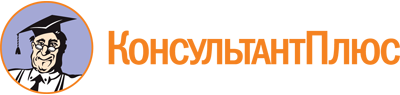 Приказ Минземимущества РТ от 30.09.2022 N 583-пр
"Об утверждении Административного регламента предоставления государственной услуги по передаче религиозным организациям в собственность или безвозмездное пользование имущества религиозного назначения, находящегося в собственности Республики Татарстан"
(Зарегистрировано в Минюсте РТ 01.11.2022 N 9621)Документ предоставлен КонсультантПлюс

www.consultant.ru

Дата сохранения: 25.11.2022
 реквизиты юридического лица ФИО (при наличии) паспортные данные (для представителя юридического лица)реквизиты юридического лица ФИО (при наличии) паспортные данные (для представителя юридического лица)реквизиты юридического лица ФИО (при наличии) паспортные данные (для представителя юридического лица)реквизиты юридического лица ФИО (при наличии) паспортные данные (для представителя юридического лица)реквизиты юридического лица ФИО (при наличии) паспортные данные (для представителя юридического лица)контактный телефонНаименование документаКоличество страницДолжностьТелефонЭлектронный адресМинистр221-40-00mzio@tatar.ruПервый заместитель министра221-40-02mzio@tatar.ruНачальник отдела использования государственного имущества221-40-25NM.Mizakova@tatar.ruНачальник отдела контроля221-40-81Gulnur.Rumyanceva@.tatar.ruДолжностьТелефонЭлектронный адресНачальник Управления экономики, финансов и распоряжения государственным имуществом264-77-22Renat.Gaynutdinov@tatar.ru